О внесения изменений в решение Собрания депутатов муниципального образования город Советск Щекинского района от 25.08.2011 г № 54-133 «Об утверждении правил землепользования и застройки муниципального образования город Советск Щекинского района» в отношении территории по ул. Cадовая, восточнее д. 10 в МО г. Советск Щекинского районаВ соответствии со статьями 31-33,39,40 Градостроительного Кодекса РФ, главой 3 Правил землепользования и застройки муниципального образования город Советск Щекинского района, утвержденных решением Собрания депутатов муниципального образования город Советск Щекинского района   от 25.08.2011 № 54-133, Уставом муниципального образования город Советск Щекинского района, Собрание депутатов муниципального образования город Советск Щекинского района РЕШИЛО:     1. Внести изменения в  графическую часть Правил землепользования и застройки муниципального образования город Советск Щекинского района:- земельный участок с кадастровым номером 71:22:040102:1381, расположенный по адресу: Тульская обл., Щекинский район, МО г. Советск, г. Советск, ул. Садовая, восточнее д. 10 зону Ж1  – зона застройки индивидуальными жилыми домами усадебного типа и зону Р4 – зона луговой растительности объединить в одну зону Ж1 - зона застройки индивидуальными жилыми домами усадебного типа.2. Настоящее решение опубликовать в средствах массовой информации и разместить на официальном сайте МО г. Советск в сети Интернет.3. Настоящее решение вступает в силу со дня опубликования.Глава муниципального образованиягород Советск Щекинского района                                     Н. Б. Ермакова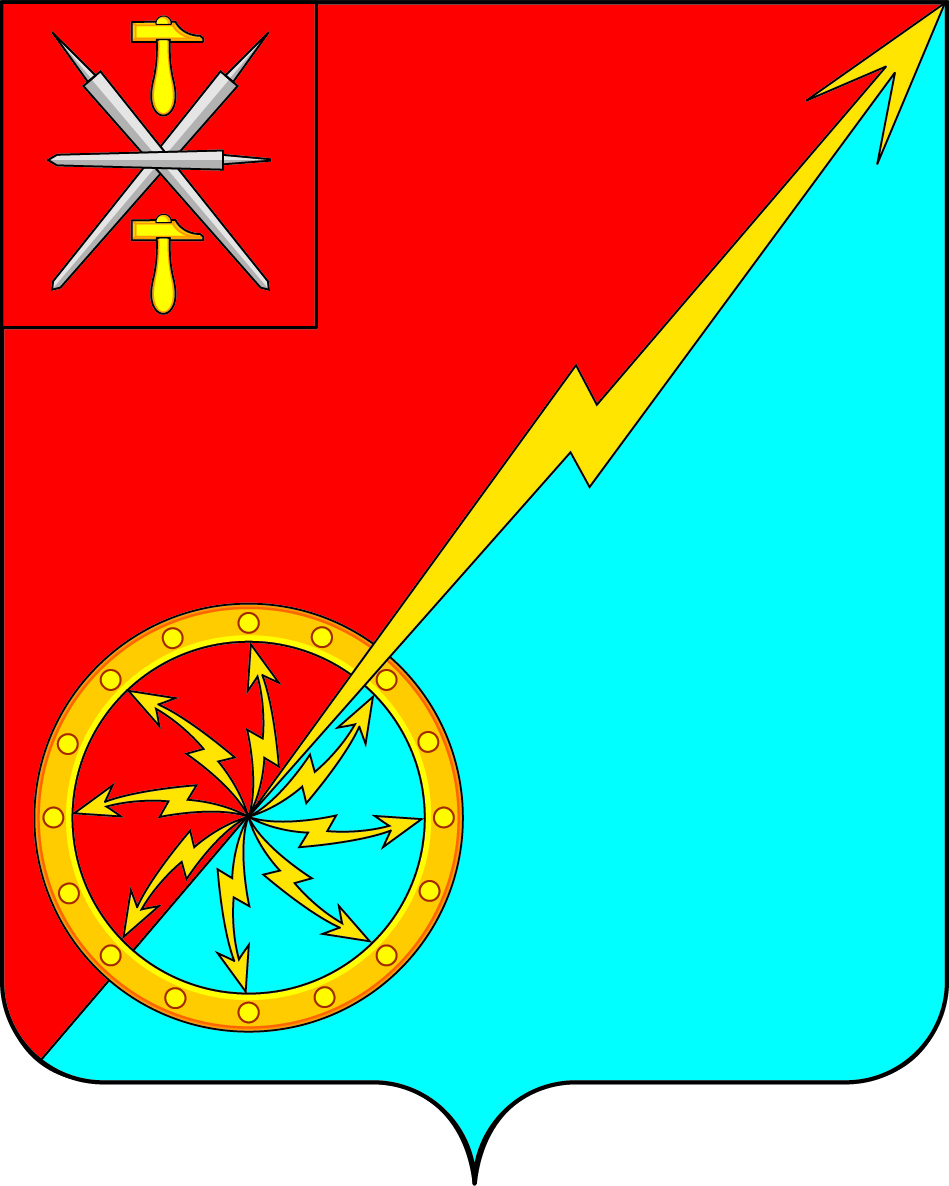 Собрание депутатов муниципального образованияСобрание депутатов муниципального образованиягород Советск Щекинского районагород Советск Щекинского районаIII созываIII созываПРОЕКТ РЕШЕНИЯПРОЕКТ РЕШЕНИЯот ___ ___________ 2016 года№ ________